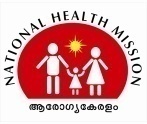 NATIONAL HEALTH MISSION (AROGYAKERALAM) MALAPPURAMCategory I	No. NHM/3113/2023/DPMSU-MLPM				Arogyakeralam, Malappuram										Dated. 19-06-2023https://forms.gle/SWhK1fvL2YGEVK1K6Last date of receipt of Application 30.06.2023.Candidates are directed to submit application by online through Google form only. Hard copies are not to be considered.For more details visit www.arogyakeralam.gov.in , Contact No: 8589995872, 8589009377Malappuram						District Programme Manager19-06-2023						Arogyakeralam(NHM),MalappuramName of PostDieticianQualificationQualificationA Degree in Home Science awarded by a recognized university.Diploma in Nutrition and Dietetics recognized by Govt. of Kerala.Minimum One year post qualification Experience.ORGraduation in science awarded by a recognized university.Post Graduate Diploma in applied Nutrition and Dietetics.Minimum One year post qualification Experience.ORGraduation in Science awarded by a recognized university.Post Graduate in Food and nutrition or Dietetics and Food Service Management or Clinical nutrition or Dietetics approved by the universities in Kerala or Master’s Degree equivalent to Masters Degree in Food and Nutrition of the universities in Kerala.Minimum one year post qualification Experience.In the absence of candidates with the above qualifications Diploma in Food Technology (I or II class) recognized by Govt.with one year post qualification Experiencewill be considered.AgeMaximum 40years as on 01-06-2023Method of RecruitmentContract basisSalaryRs. 17000/-Vacancy anticipating